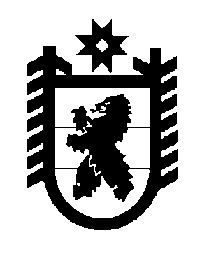 Российская Федерация Республика Карелия    ПРАВИТЕЛЬСТВО РЕСПУБЛИКИ КАРЕЛИЯПОСТАНОВЛЕНИЕ                                 от  26 декабря 2014 года № 411-Пг. Петрозаводск О порядке расходования средств на прием и обслуживание иностранных делегаций и представителей иностранных партнеров органами исполнительной власти Республики Карелия, а также финансируемыми за счет средств бюджета Республики Карелия организациямиПравительство Республики Карелия п о с т а н о в л я е т:1. Установить, что расходование средств на прием и обслуживание иностранных делегаций и представителей иностранных  партнеров органами исполнительной власти Республики Карелия, а также финансируемыми за счет средств бюджета Республики Карелия организациями осуществляется по нормам, установленным приложением 1 к настоящему постановлению.2. Выделение средств на прием и обслуживание иностранных делегаций и представителей иностранных  партнеров осуществляется на основании сметы расходов по форме согласно приложению 2 к настоящему постановлению.Сметы расходов на прием и обслуживание иностранных делегаций и представителей иностранных партнеров составляются органами исполнительной власти Республики Карелия в пределах средств, предусмотренных в бюджете Республики Карелия на указанные цели, и согласовываются с Министерством экономического развития Республики Карелия и Министерством финансов Республики Карелия.Сметы расходов на прием и обслуживание иностранных делегаций и представителей иностранных  партнеров организациями, финансируемыми за счет средств бюджета Республики Карелия, утверждаются руководителями соответствующих органов исполнительной власти Республики Карелия –главных распорядителей средств бюджета Республики Карелия в пределах имеющихся в распоряжении организаций средств на указанные цели.При составлении сметы расходов на прием иностранной делегации или представителей иностранных  партнеров нормы расходов, указанные в пункте 1 настоящего постановления, применяются по тем видам расходов, которые оговорены в приглашении или другом аналогичном документе.3. Проведение официальных завтраков, обедов и ужинов (организация приемов) в честь иностранных делегаций и представителей иностранных партнеров организациями, финансируемыми из бюджета Республики Карелия, осуществляется с разрешения руководителя соответствующего органа исполнительной власти Республики Карелия – главного распорядителя средств бюджета Республики Карелия. Расходование средств на эти цели для массовых делегаций, а также для делегаций, приезжающих на съезды, конференции, конгрессы, симпозиумы и другие массовые мероприятия, не осуществляется. 4. Обслуживание иностранных делегаций и представителей иностранных  партнеров, принимаемых органами исполнительной власти Республики Карелия, автомобильным транспортом осуществляется государственным казенным учреждением Республики Карелия «Хозяйственное управление при Администрации Главы Республики Карелия». При невозможности предоставления указанным государственным учреждением автомобильного транспорта для обслуживания привлекаются сторонние организации в установленном законодательством порядке.5. Руководителям органов исполнительной власти Республики Карелия обеспечить контроль за использованием средств на прием и обслуживание иностранных делегаций и представителей иностранных партнеров в подведомственных организациях.6. Признать утратившими силу:постановление Правительства Республики Карелия от 8 сентября 
2006 года № 124-П «О порядке расходования средств на прием и обслуживание иностранных делегаций и отдельных лиц органами исполнительной власти Республики Карелия, а также финансируемыми за счет средств бюджета Республики Карелия организациями» (Собрание законодательства Республики Карелия, 2006, № 9, ст. 1024);постановление Правительства Республики Карелия от 3 августа 
2011 года № 194-П «О внесении изменений в отдельные постановления Правительства Республики Карелия» (Карелия, 2011, 23 августа).           Глава Республики  Карелия                       			      	        А.П. ХудилайненПриложение 1 к постановлению Правительства Республики Карелияот 26 декабря 2014 года № 411-ПНормырасходов на прием и обслуживание иностранных делегацийи представителей иностранных партнеров органами исполнительной власти Республики Карелия, а также финансируемыми за счет средств бюджета Республики Карелия организациямиПримечания:Во время завтрака, обеда, ужина или другого аналогичного мероприятия, связанного с официальным приемом делегаций, количество участников принимающей стороны не должно превышать количества участников от иностранных делегаций.При составе иностранной делегации свыше 5 человек количество сопровождающих лиц и переводчиков, обслуживающих делегацию, должно определяться из расчета: один переводчик или сопровождающий не менее чем на 5 членов делегации.Аренда автомобильного транспорта осуществляется из расчета: один автомобиль на 1-3 человека; при составе делегации свыше 10 человек – автобус с учетом его вместимости.__________________________* Уровень делегаций по группам:первая группа – делегации, возглавляемые высшими должностными лицами иностранных государств, руководителями органов власти (административно-территориальных единиц) иностранных государств, членами парламентов; вторая группа – все остальные делегации. ________________Приложение 2 к постановлению Правительства Республики Карелияот 26 декабря 2014 года № 411-ПУтверждаюГлава Республики Карелия(руководитель органа исполнительной                                власти Республики Карелия)(подпись)(дата утверждения)СМЕТА РАСХОДОВна прием иностранной делегации или представителя иностранного партнера(указывается конкретная делегация и статус руководителя делегации)Срок пребывания: с __________ по _____________Количество членов делегации: _______________ человекСопровождающий: _______________ человекПереводчик: _______________ человекСОГЛАСОВАНО____________________________(руководитель органа исполнительной властиРеспублики Карелия, организации,   осуществляющей прием делегации, представителя иностранного партнера)_________________________    (руководитель Министерства экономического развития Республики Карелия – по делегациям, принимаемым органами исполнительной власти Республики Карелия)_________________________    (руководитель Министерства финансов                                                        Республики Карелия – по делегациям,                                                       принимаемым органами исполнительной власти                                                       Республики Карелия)___________________ №п/пНаименование расходовУровень приема и обслуживания по группам*Уровень приема и обслуживания по группам* №п/пНаименование расходовперваявторая12341.Оплата гостиницы (в сутки на одного человека) по действую-щим тарифам: а) для руководителя делегации  и представителя иностранного партнера; б) для членов делегаций, переводчиков и сопровождающих лиц       не более стоимости номера люксне более стоимости одноместного номеране более стоимости двухместного номеране более стоимости одноместного номера2.Оплата питания (в сутки на одного человека)до 1500 рублейдо 800 рублей3.Оплата (на одного участника) завтрака, обеда, ужина или другого аналогичного мероприя-тия, связанного с официальным приемомдо 2500 рублейдо 1000 рублей4.Буфетное обслуживание во время переговоров, мероприятий куль-турной программы (на одного человека в день, включая переводчика и сопровождающего)до 180 рублейдо 50 рублей5.Культурное обслуживание (на одного человека в день, включая переводчика и сопровождающего)до 250 рублейдо 125 рублей6.Бытовое обслуживание и прочие расходы (на одного члена делегации в день)до 200 рублейдо 23 рублей12347.Оплата труда переводчика:а)  устный перевод (час);б) письменный перевод (лист)до 800 рублейдо 400 рублейдо 800 рублейдо 400 рублей8.Приобретение сувениров (памят-ных подарков) с российской и (или) карельской символикой:а) для руководителя делегации  и представителя иностранного партнера;б) для членов делегацийдо 1500 рублей до 500 рублейдо 700 рублей до 500 рублей9.Оплата за обслуживание авто-мобильным транспортом по действующим тарифам из расчета почасовой оплаты:а) для руководителя делегации и представителя иностранного партнера; б) для членов делегаций, перевод-чиков и сопровождающих лицдо 15 часовдо 10 часовдо 12 часовдо 10 часов10.Оплата проезда иностранных делегаций и отдельных лиц воздушным и железнодорожным транспортомпо действующим тарифампо действующим тарифам11.Оплата расходов, связанных с бронированием мест в гостиницахдо 50 процентов стоимости места в суткидо 50 процентов стоимости места в сутки№п/пВид расходовРасчет-обоснованиеСумма(рублей)Итого                   Х